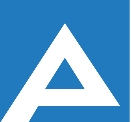 Agenţia Naţională pentru Ocuparea Forţei de MuncăLista candidaţilor care au promovat proba scrisă și sunt admişi la interviuNr. d/oNume, PrenumeComentarii1.Darii DianaInterviul va avea loc la data 20.10.2021, ora 13.00, sala de ședințe 